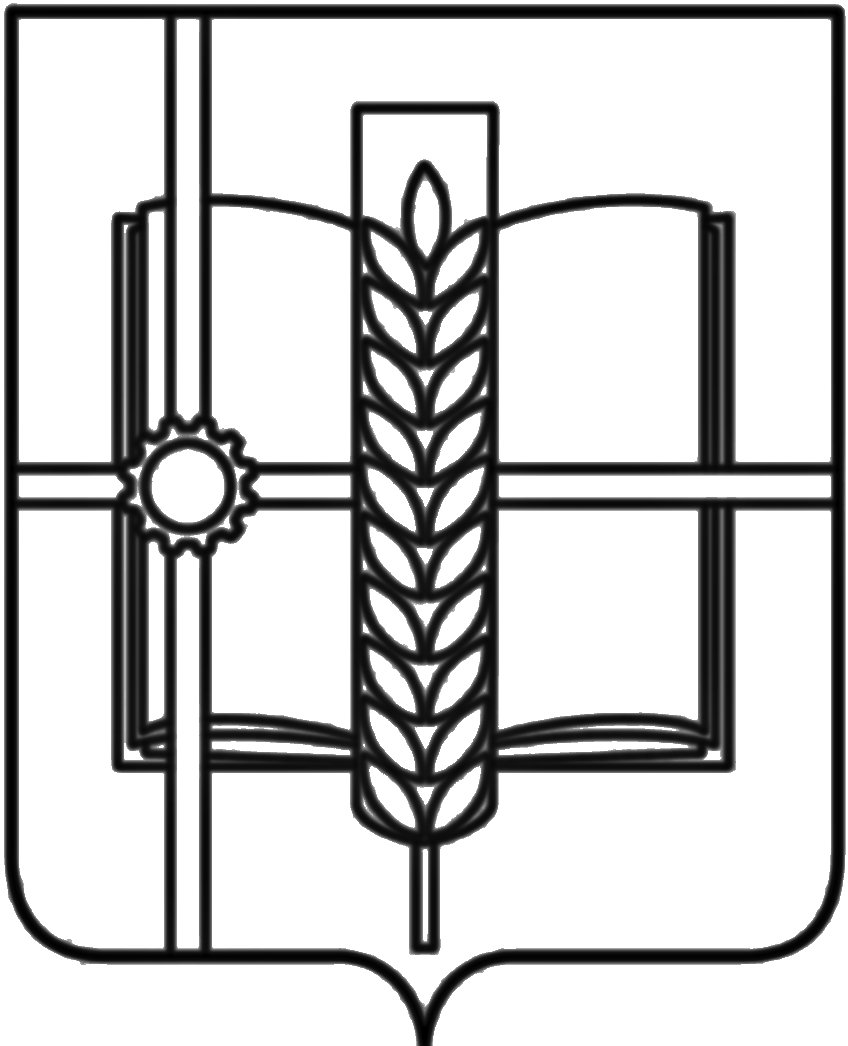 РОССИЙСКАЯ ФЕДЕРАЦИЯРОСТОВСКАЯ ОБЛАСТЬЗЕРНОГРАДСКИЙ РАЙОНМУНИЦИПАЛЬНОЕ ОБРАЗОВАНИЕ«Зерноградское городское поселение»АДМИНИСТРАЦИЯ ЗЕРНОГРАДСКОГО ГОРОДСКОГО ПОСЕЛЕНИЯПОСТАНОВЛЕНИЕот 13.01.2023   № 15г. ЗерноградОб утверждении плана мероприятий («дорожной карты») на 2023 год по предоставлению гражданам, имеющим трех и более детей и совместно проживающих с ними, поставленных на учет в целях однократного бесплатного предоставления в собственность земельных участков для индивидуального жилищного строительства, ведения личного подсобного хозяйства по Зерноградскому городскому поселению и обеспечению их необходимой инфраструктурой»В соответствии с постановлением Правительства Ростовской области от 07.06.2013 № 360 «Об утверждении плана мероприятий («дорожной карты») по инфраструктурному обустройству в Ростовской области земельных участков, подлежащих предоставлению для жилищного строительства семьям, имеющим трех и более детей» (в редакции от 23.08.2018 г.), статьями 8.2, 8.3, 9.1 Областного закона Ростовской области от 22.07.2003 № 19-ЗС «О регулировании земельных отношений в Ростовской области», постановления Администрации Зерноградского городского поселения от 14.10.2020 №772 «Об утверждении Положения «О порядке ведения учета граждан, имеющих трех и более несовершеннолетних детей и совместно проживающих с ними, в целях однократного бесплатного предоставления в собственность земельного участка для индивидуального жилищного строительства, ведения личного подсобного хозяйства или создания крестьянского (фермерского) хозяйства и процедуре бесплатного предоставления им находящихся в муниципальной собственности земельных участков, а также земельных участков, государственная собственность на которые не разграничена», Администрация Зерноградского городского поселения п о с т а н о в л я е т:1. Утвердить план мероприятий («дорожную карту») на 2023 год по предоставлению многодетным семьям земельных участков в собственность бесплатно для индивидуального жилищного строительства и обеспечению их необходимой инфраструктурой согласно приложению № 1. 2. Утвердить план мероприятий («дорожную карту») на 2023 год                 по предоставлению многодетным семьям земельных участков  в  собственность бесплатно для ведения личного подсобного хозяйства и обеспечению их необходимой инфраструктурой согласно приложению № 2.3. Обеспечить проведение мероприятий, предусмотренных «дорожной картой», а также своевременное предоставление заявок на подключение объектов жилой застройки многодетных семей к сетям инженерно-технического обеспечения для включения в инвестиционные программы ресурсоснабжающих организаций.4. Опубликовать настоящее постановление в печатном средстве массовой информации Администрации Зерноградского городского поселения «Зерноград официальный» и разместить на официальном сайте Администрации Зерноградского городского поселения в информационно-телекоммуника-ционной сети «Интернет».5. Контроль  за  выполнением  постановления  возложить на заместителя главы Администрации Зерноградского городского поселения.     Заместитель главы Администрации      Зерноградского  городского поселения                                        Н.А. ОвчароваВерно: Ведущий специалист Администрации                                                                                                      Зерноградского городского поселения печать                                     /Е.Н. Ефремова/                                                                                                                                    Приложение № 1 к постановлению                                     Администрации Зерноградского городского поселения                                                                                                                                     от 13.01.2023   № 15Утверждаю: Заместитель главы Администрации                                                                        Зерноградского городского поселения______________________ Н.А. Овчарова« 13 » _января_ 2023 г.План мероприятий («дорожной карты») на 2023 год по предоставлению гражданам, имеющим трех и более детей и совместно проживающих с ними, поставленных на учет в целях однократного бесплатного предоставления в собственность земельных участков для индивидуального жилищного строительстваВедущий специалист АдминистрацииЗерноградского городского поселения				  						Е. Н. Ефремова                                                                                                  Приложение № 2 к постановлению                                     Администрации Зерноградского городского поселения                                                                                                                                     от 13.01.2023   № 15Утверждаю: Заместитель главы Администрации                                                                        Зерноградского городского поселения______________________ Н.А. Овчарова« 13 » _января_ 2023 г.План мероприятий («дорожной карты») на 2023 год по предоставлению гражданам, имеющим трех и более детей, поставленных на учет в целях однократного бесплатного предоставления в собственность земельных участков для личного (подсобного) хозяйстваВедущий специалист АдминистрацииЗерноградского городского поселения				  						Е. Н. Ефремова№ п/пАдрес земельных участковПредоставление земельных участков многодетным семьямПредоставление земельных участков многодетным семьямПредоставление земельных участков многодетным семьямОбеспечение земельных участков необходимой инженерной инфраструктуройОбеспечение земельных участков необходимой инженерной инфраструктуройОбеспечение земельных участков необходимой инженерной инфраструктуройОбеспечение земельных участков необходимой инженерной инфраструктуройОтветственные исполнители№ п/пАдрес земельных участковПодготовка и утверждение схем расположения земельных участковФормирование и постановка земельных участков на кадастровый учетПредоставление земельных участковВодо-снабжениеГазо-снабжениеЭлектро-снабже- ниеКанализацияОтветственные исполнителиДля индивидуального жилищного строительства – 3 земельных участков Для индивидуального жилищного строительства – 3 земельных участков Для индивидуального жилищного строительства – 3 земельных участков Для индивидуального жилищного строительства – 3 земельных участков Для индивидуального жилищного строительства – 3 земельных участков Для индивидуального жилищного строительства – 3 земельных участков Для индивидуального жилищного строительства – 3 земельных участков Для индивидуального жилищного строительства – 3 земельных участков Для индивидуального жилищного строительства – 3 земельных участков Для индивидуального жилищного строительства – 3 земельных участков 1Зерноградский р-н, г. Зерноград, ул. Пшеничнаямарт-апрельмай-июньиюль-++Индивидуа-льные выгребные ямыЗаместитель главы Администрации Зерноградского городского поселения 2Зерноградский р-н, г. Зерноград, ул. Пшеничнаямарт-апрельмай-июньиюль-++Индивидуа-льные выгребные ямыЗаместитель главы Администрации Зерноградского городского поселения 3Зерноградский р-нг. Зерноград, ул. 50-летия Победымарт-апрельмай-июньиюль-++Индивидуа-льные выгребные ямыЗаместитель главы Администрации Зерноградского городского поселения № п/пАдрес земельных участковПредоставление земельных участков многодетным семьямПредоставление земельных участков многодетным семьямПредоставление земельных участков многодетным семьямОбеспечение земельных участков необходимой инженерной инфраструктуройОбеспечение земельных участков необходимой инженерной инфраструктуройОбеспечение земельных участков необходимой инженерной инфраструктуройОбеспечение земельных участков необходимой инженерной инфраструктуройОтветственные исполнители№ п/пАдрес земельных участковПодготовка и утверждение схем расположения земельных участковФормирование и постановка земельных участков на кадастровый учетПредоставле-ние земельных участковВодо-снабжениеГазо-снабжениеЭлектроснабже ниеКанализа-цияОтветственные исполнителиДля ведения личного (подсобного) хозяйства – 9 земельных участковДля ведения личного (подсобного) хозяйства – 9 земельных участковДля ведения личного (подсобного) хозяйства – 9 земельных участковДля ведения личного (подсобного) хозяйства – 9 земельных участковДля ведения личного (подсобного) хозяйства – 9 земельных участковДля ведения личного (подсобного) хозяйства – 9 земельных участковДля ведения личного (подсобного) хозяйства – 9 земельных участковДля ведения личного (подсобного) хозяйства – 9 земельных участковДля ведения личного (подсобного) хозяйства – 9 земельных участковДля ведения личного (подсобного) хозяйства – 9 земельных участков1Зерноградский район, пос. Экспериментальный,ул. Гагарина, 2961:12:0050401:1864Земельный участок сформированЗемельный участок сформированмарт-++Индиви-дуальные выгреб-ные ямыЗаместитель главы Администрации Зерноградского городского поселения 2Зерноградский район, пос. Шоссейный,ул. Вишневаямарт-апрельмай-июньиюль+++Индиви-дуальные выгреб-ные ямыЗаместитель главы Администрации Зерноградского городского поселения 3Зерноградский район, пос. Экспериментальный,ул. Гагаринамарт-апрельмай-июньиюль--+Индиви-дуальные выгреб-ные ямыЗаместитель главы Администрации Зерноградского городского поселения 4Зерноградский район, х. Каменный,ул. Мичуринамарт-апрельмай-июньиюль+++Индиви-дуальные выгреб-ные ямыЗаместитель главы Администрации Зерноградского городского поселения 5Зерноградский район, пос. Экспериментальный,ул. Гагаринамарт-апрельмай-июньиюль-++Индиви-дуальные выгреб-ные ямыЗаместитель главы Администрации Зерноградского городского поселения 6Зерноградский район, пос. Экспериментальный,ул. Гагаринамарт-апрельмай-июньиюль-++Индиви-дуальные выгреб-ные ямыЗаместитель главы Администрации Зерноградского городского поселения 7Зерноградский район, п. Прудовой,ул. Молодежная, з/у 15А61:12:0050101:934Земельный участок сформированЗемельный участок сформированавгуст+++Индиви-дуальные выгреб-ные ямыЗаместитель главы Администрации Зерноградского городского поселения 8Зерноградский район, п. Прудовой,ул. Октябрьская, з/у 11Б61:12:0050101:938Земельный участок сформированЗемельный участок сформированавгуст+++Индиви-дуальные выгреб-ные ямыЗаместитель главы Администрации Зерноградского городского поселения 9Зерноградский район, п. Прудовой,ул. Октябрьская, 14А61:12:0050101:935Земельный участок сформированЗемельный участок сформированавгуст+++Индиви-дуальные выгреб-ные ямыЗаместитель главы Администрации Зерноградского городского поселения 